Compra Directa N° 444/2020Impresión de libreta y formulariosÍtem Nro. 1: “Pedido: Recibo de Artículos” 2000 ejemplaresSe deberán imprimir 20 libretas de 50 ejemplares con su respectiva copia; 100 en total cada libreta.Medidas aprox.: 14.5cm x 18cm.ORIGINAL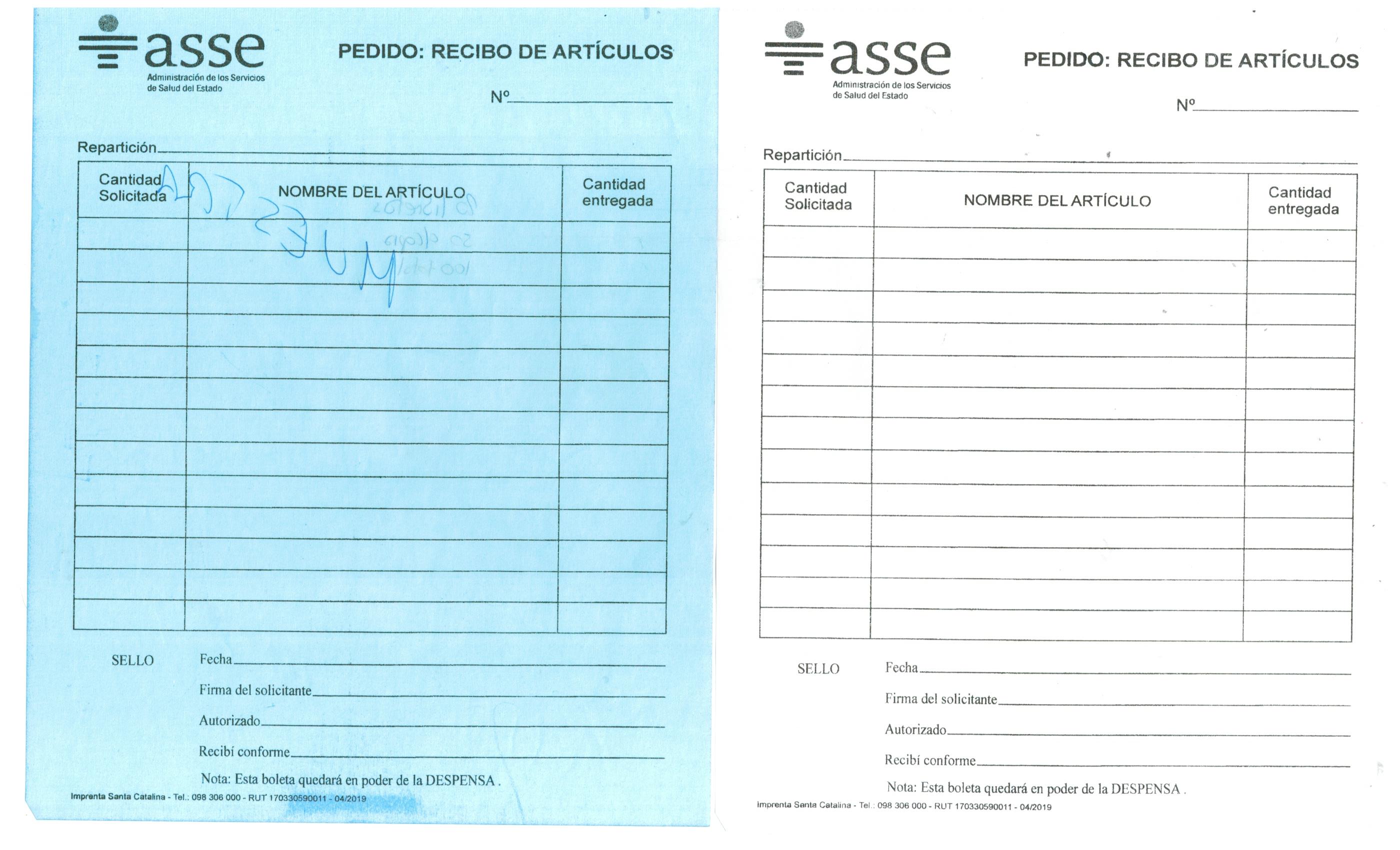 COPIA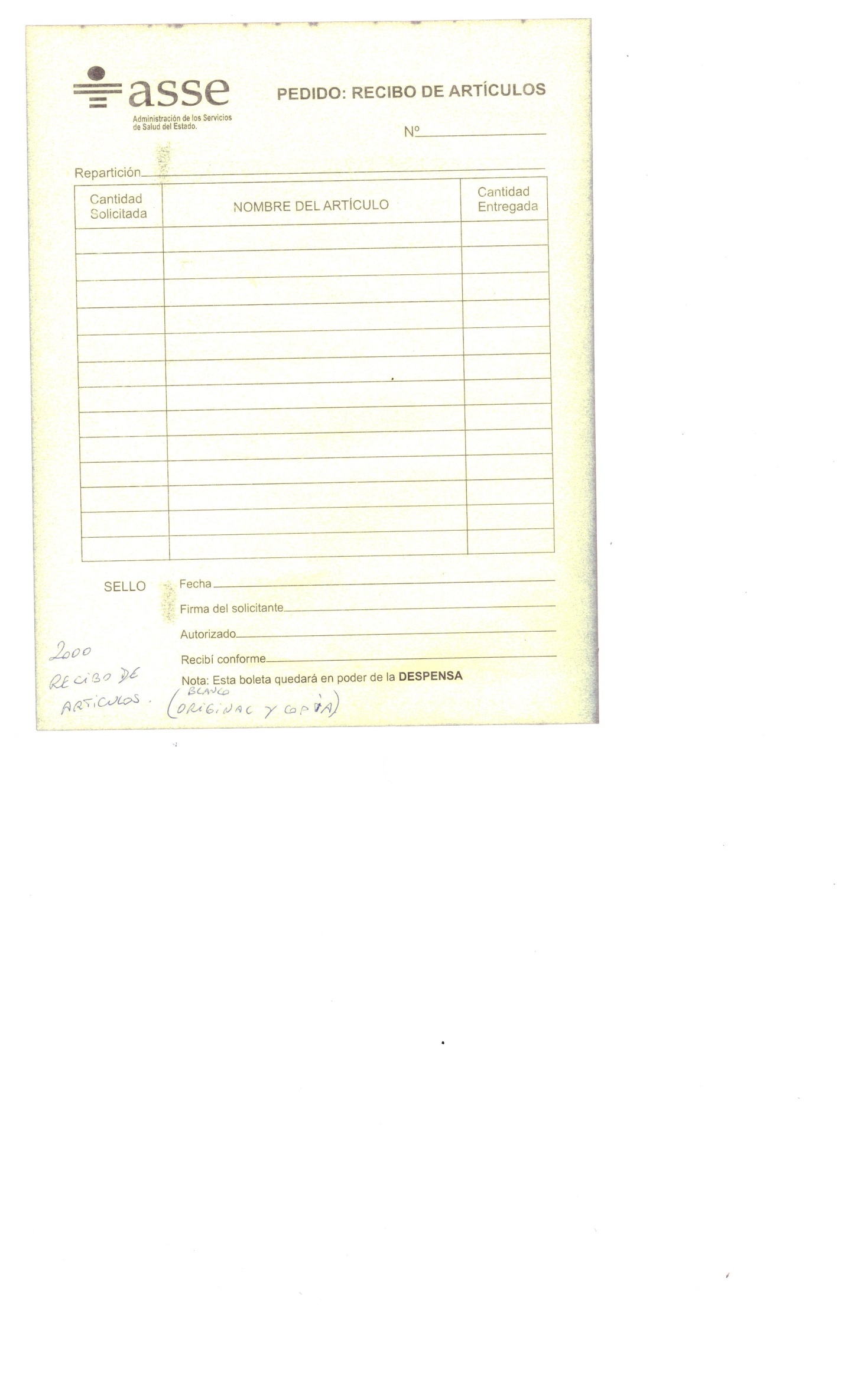 Ítem Nro. 2: “Formulario de Viático” 1500 ejemplares.Original y copia. Medidas aprox.: 19.7cm x 29cm.Comenzar numeración en N°10.000ORIGINAL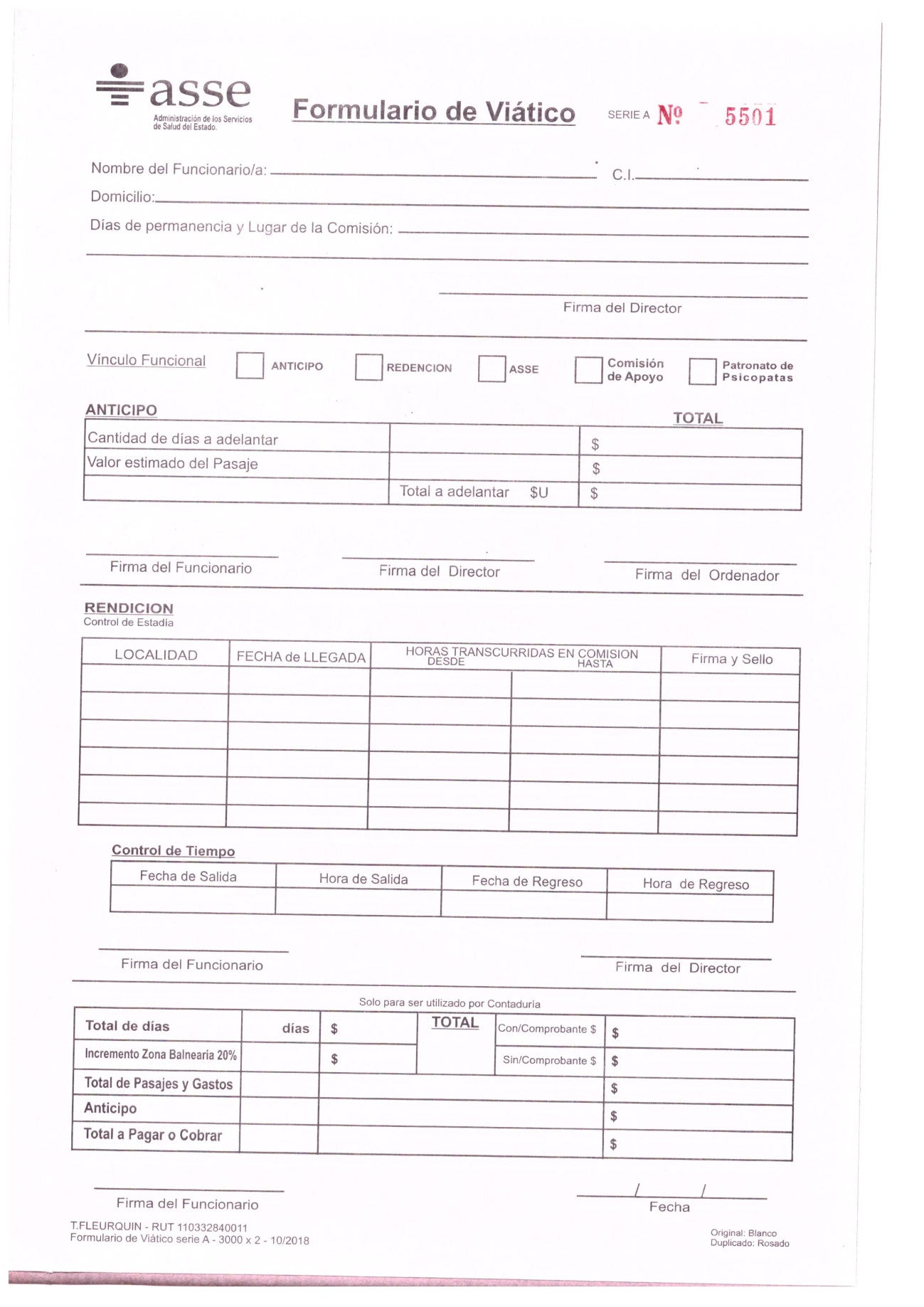 COPIA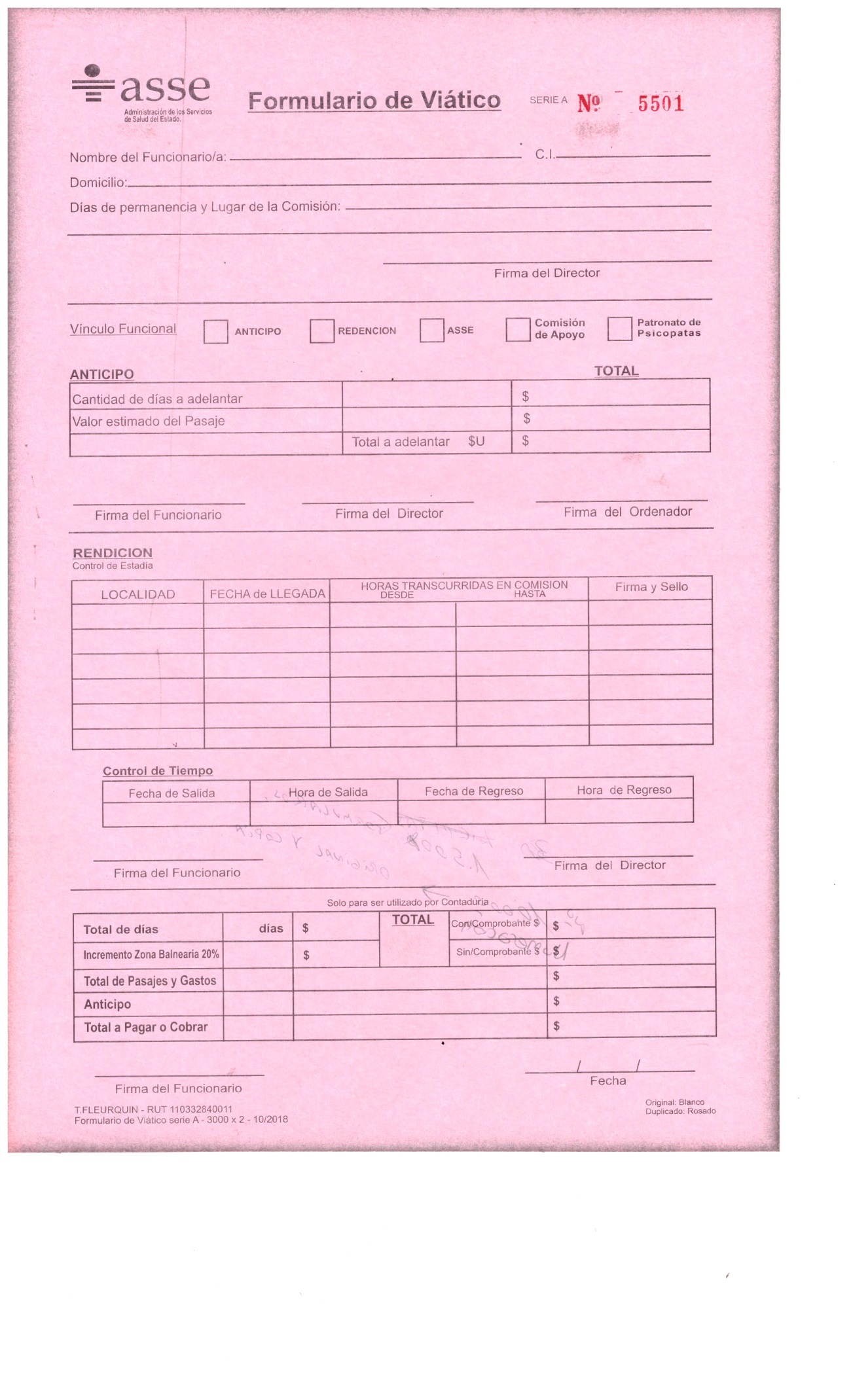 Ítem Nro. 2: “Indicaciones” 2000 ejemplares.Formulario doble fax.Medidas aprox.: 21cm x 29.5cm. 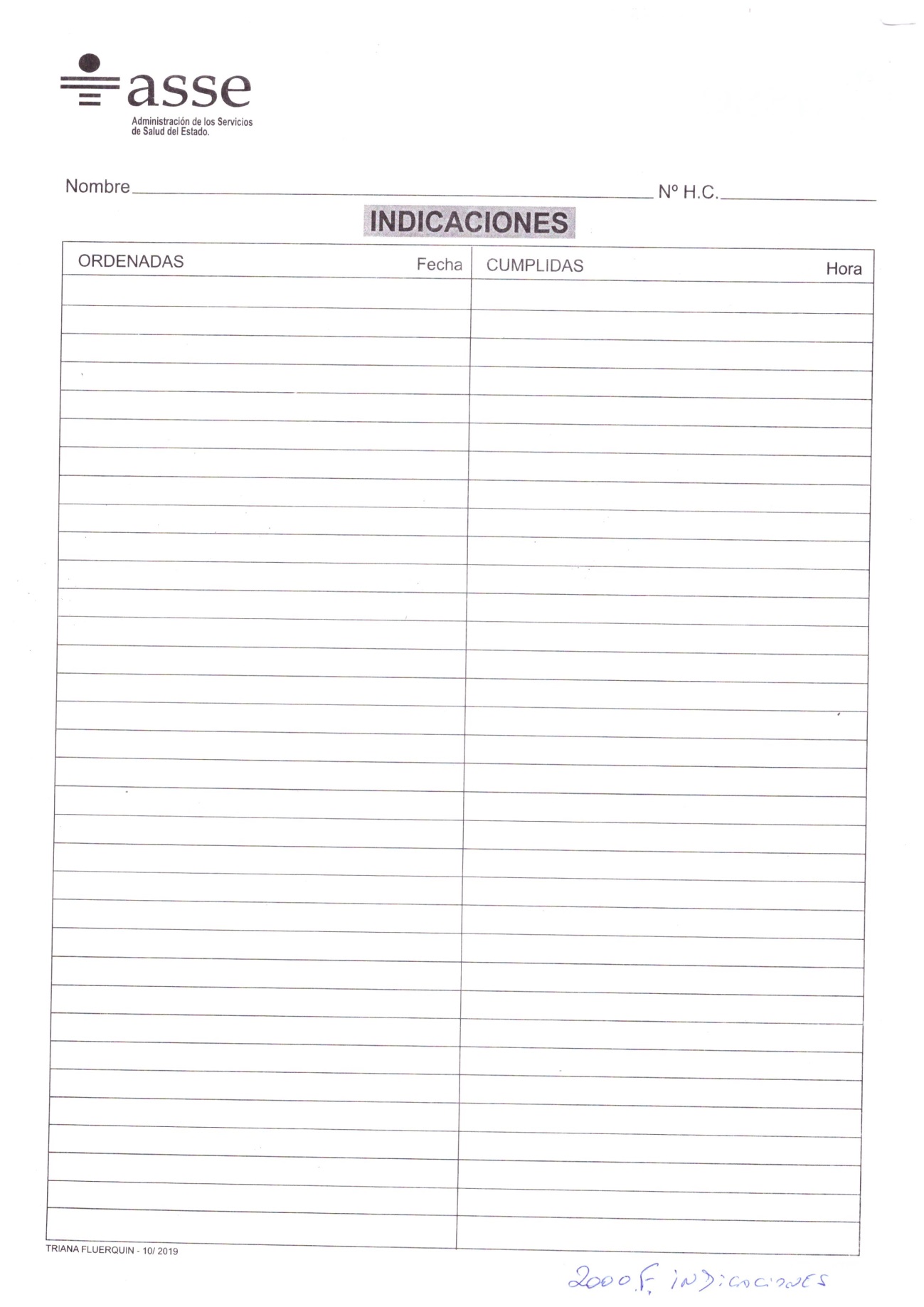 